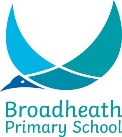 EXTRA-CURRICULAR CLUBS APRIL - MAY 2024DayWhenYearActivityPick upCostMethodCollectionCoachCompanyContact Email AddressMONBREAKFAST CLUBR,1,2,3,4,5,6HANDBALL £4.20 DAILY ARBOR N/AS SHERIDANBPSBroadheath.admin@trafford.gov.uk MONAFTER 1,2,3,4,5,6DRAMA5:30pm  13.50 per sessionONLINEReception     RATTLE AND ROLL      RATTLE AND ROLL enquiries@rattleandrollperformance.com MONAFTER5,6NETBALL4.20PMFREEN/APlaygroundH McDuffBroadheath.admin@trafford.gov.uk MONAFTER1,2DODGEBALL4.20PM   £25.00  ONLINE PlaygroundS BROOKSMULTI-SPORTSJbmulti-skills@outlook.com MONAFTER3,4,5,6TENNIS4.20PM£25.00ONLINEPlaygroundM COOKMULTI-SPORTSJbmulti-skills@outlook.com MONAFTER3,4,5TUITION4.20PM £75 ONLINE PlaygroundJACK BIRDMULTI-SKILLSJbmulti-skills@outlook.com TUESBREAKFAST CLUBR,1,2,3,4,5,6TENNIS £4.20 DAILY ARBOR N/AS SHERIDANBPSBroadheath.admin@trafford.gov.uk TUESAFTER3, 4, 5, 6 BASKETBALL4.20PM £25 PER H/T ONLINE Main OfficeS SHERIDANMULTI-SKILLSJbmulti-skills@outlook.com TUESAFTER3,4,5,6KARATE4.20PM £75 per term ONLINE MAIN OFFICE STEPHEN S HO SHIN DO KARATEss.2000@hotmail.co.uk WEDBREAKFAST CLUBR,1,2,3,4,5,6FOOTBALL £4.20 DAILY ARBOR N/AS SHERIDANBPSBroadheath.admin@trafford.gov.uk WEDAFTER3,4,5,6TACTILE ARTS4.20PM  £36 PER H/T ONLINE Main officeSTEPHENTACTILE ARTSjasmine@tactilearts.co.uk WEDAFTER3,4,5,6CRICKET4.20pm£25ONLINEPLAYGROUNDS BROOKSMULTI-SKILLSJbmulti-skills@outlook.com WEDAFTERR, YR 1Happy Feet DANCE 4.20ONLINEMAIN OFFICEL. TYRRELLHappyfeet.dance@yahoo.com THURSBEFORER,1,2,3,4,5,6BALL GAMES £4.20 DAILY ONLINE N/AS SHERIDANBPSBroadheath.admin@trafford.gov.uk THURSLUNCHTIME1, 2LEGO£25ONLINEN/AJ STRANIXBRICKLANDS LEGObricklandslego@gmail.com THURAFTER1, 2TACTILE ARTS4.20PM  £36 PER H/T ONLINE Main officeSTEPHENTACTILE ARTSjasmine@tactilearts.co.uk THURSAFTER3,4,5TUITION4.20PM £75 PER H/T ONLINE  PlaygroundJ BIRDPRIMARY MULTI-SKILLSJbmulti-skills@outlook.com THURAFTER3,4,5,6DODGEBALL4.20PM £25 PER H/T ONLINE  Main officeS BROOKSMULTI-SKILLSJbmulti-skills@outlook.com FRIBREAKFAST CLUBR,1,2,3,4,5,6NETBALL £4.20 DAILY ARBOR N/AS SHERIDANBPSBroadheath.admin@trafford.gov.uk FRILUNCHTIMEYr 3 - 6TABLE TENNIS£25 PER H/TONLINEN/APRIMARY MULTI-SKILLSPRIMARY MULTI-SKILLSJbmulti-skills@outlook.com FRIAFTER3,4, 5 & 6FOOTBALL FESTIVAL4.20PM £25 PER H/T ONLINE Field GateJ BIRDMULTI-SKILLSJbmulti-skills@outlook.com FRIAFTERR, Yr 1 & 2MULTI-SKILLS4.20PM £25 PER H/T ONLINEMain officeS SHERIDANEXTRA TIME LTDextratimeltd@outlook.com 